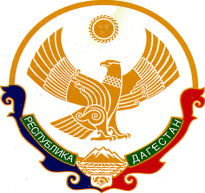 РЕСПУБЛИКА ДАГЕСТАНМуниципальное бюджетное общеобразовательное учреждение «Карабудахкентская средняя общеобразовательная школа №1 им.Г.М.Абдуллаева» 26.08.2020г                                                                                                                                                                           В УОУчебные занятия в МБОУ «КСОШ №1» начинаются 8:15 заканчиваются в 17:30.Расписание составлено с учетом рекомендаций Роспотребнадзора в связи с эпидемиологической ситуацией по распространению новой коронавирусной инфекции  COVID -19.Расписание звонковПродолжительность урока во 2-4 классах и в 5-10 классах составляет – 40 минут.Проведение нулевых уроков запрещено!Все дополнительные занятия проводятся в 1 мену после окончания последнего урока.Директор    /Парзаева Р.А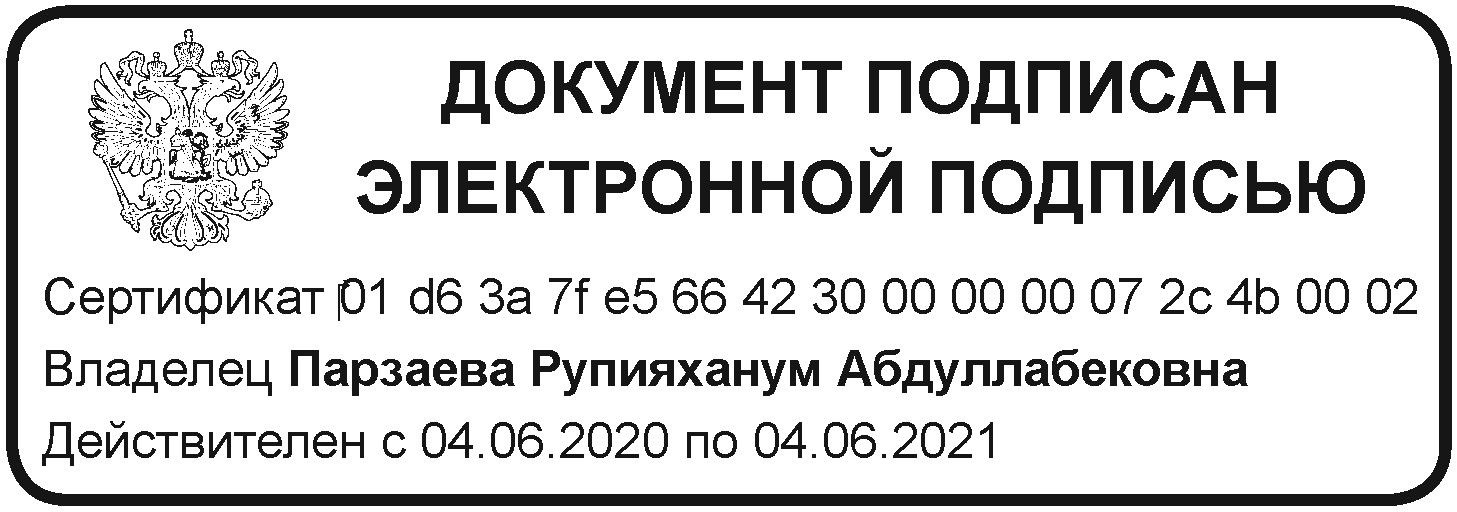 368530 с.Карабудахкент, ул.Гвардейская №1 ИНН:0522011117, ОГРН:1020501302502 E-mail: karsosh01@mail.ru     1- смена     1- смена     1- смена     1- сменаУРОКНАЧАЛО УРОКАКОНЕЦ УРОКАПЕРЕМЕНА1-ый урок8 : 158 : 555 мин2-ой урок9 : 009 : 405 мин3-ий урок9 : 4510 : 2510 мин4-ый урок10 : 3511 : 155 мин5-ый урок11 : 20 12 : 005 мин6-ой урок12 : 0512 : 452 - смена2 - смена2 - смена2 - сменаУРОКНАЧАЛО УРОКАКОНЕЦ УРОКАПЕРЕМЕНА1-ый урок13 : 0013 : 405 мин2-ой урок13 : 4514 : 255 мин3-ий урок14 : 3015 : 1010 мин4-ый урок15 : 2016 : 005 мин5-ый урок16 : 0516 : 455 мин6-ой урок16 : 5017 : 30